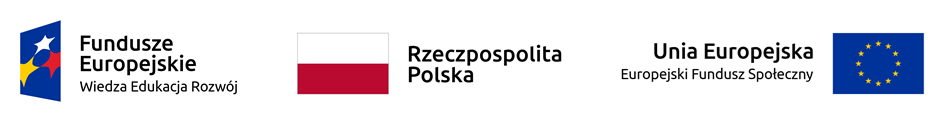 	Automatycy dla Przemysłu 4.0 – studia dualne Projekt współfinansowany przez Unię Europejską ze środków Europejskiego Funduszu Społecznego w ramach Programu Operacyjnego Wiedza Edukacja RozwójNr projektu: POWR.03.01.00-00-DU63/18-00).Rzeszów, dnia 30 czerwca 2020 r.Zaproszenie do składania ofert w zapytaniu ofertowym - usługa społecznaI.Nazwa (firma) oraz adres Zamawiającego.Politechnika Rzeszowska im. I. Łukasiewicza , al. Powstańców Warszawy 12, 
35-959 Rzeszów, NIP: 813-026-69-99Miejsce publikacji ogłoszeń i informacji: www.ogloszenia .propublico.pl/prz https://bip.prz.edu.pl/zamowienia-publiczne/ogloszenia-o-zamowieniach   Osoba prowadząca sprawę:Jarosław Ochał e-mail: ochal@prz.edu.pl II.Tryb udzielenia zamówienia.Postępowanie prowadzone jest w trybie procedury ogłoszenia zaproszenia do złożenia ofert, w oparciu o art. 138o ust. 2-4 ustawy z dnia 29 stycznia 2004 r. - Prawo zamówień publicznych (t. j. Dz.U. 2019 poz. 1843).Do czynności podejmowanych przez Podmiot zamawiający, zwany dalej Zamawiającym 
i Podmiot zainteresowany, zwany dalej Wykonawcą, w postępowaniu o udzielenie zamówienia stosuje się zapisy przedstawione w niniejszym Zaproszeniu.III.Opis przedmiotu zamówienia.Przedmiotem postępowania i zamówienia jest wybór Wykonawcy w zakresie przeprowadzenia szkolenia:Wykonawca musi zaoferować przedmiot zamówienia zgodny z wymogami Zamawiającego określonymi w Zaproszeniu. Wspólny Słownik Zamówień: 80500000-9 Usługi szkoleniowe.IV.Termin wykonania zamówienia – 10 dni od dnia udzielenia zamówienia.V. Warunki udziału w postępowaniu:O udzielenie zamówienia mogą ubiegać się Wykonawcy, którzy nie podlegają wykluczeniu oraz spełniają warunki udziału w postępowaniu i wymagania określone w niniejszej zaproszeniu. O udzielenie zamówienia mogą ubiegać się Wykonawcy, którzy spełniają następujące warunki w zakresie zdolności technicznej lub zawodowej:Wykonawca może w celu potwierdzenia spełnienia warunków udziału w postępowaniu polegać na zdolnościach technicznych lub zawodowych innych podmiotów, niezależnie od charakteru prawnego łączących go z nim stosunków prawnych.Brak spełnienia warunku opisanym w pkt V) ust. 2 Zaproszenia skutkować będzie wykluczeniem Wykonawcy z niniejszego postępowania o udzielenie zamówienia publicznego. Ofertę Wykonawcy wykluczonego uznaje się za odrzuconą.V.Zasady przeprowadzenia wyboru oferty.Przed złożeniem ofert Wykonawcy mogą przesyłać Zamawiającemu uwagi i pytania, co do treści niniejszego Zaproszenia. Zamawiający informuje, iż udzieli odpowiedzi na uwagi 
i pytania wniesione co najmniej na 3 dni przed upływem pierwotnego terminu składania ofert. Uwagi i pytania wniesione po tym terminie, Zamawiający może pozostawić bez odpowiedzi. W uzasadnionych przypadkach, w szczególności uwzględniając przesłane uwagi, Zamawiający może dokonać zmiany treści niniejszego Zaproszenia oraz odpowiednio wydłużyć termin składania ofert.Zamawiający odrzuci ofertę Wykonawcy wykluczonego z postępowania.Zamawiający wykluczy z postępowania:Wykonawcę, który posiada powiązania kapitałowe lub osobowe z Zamawiającym, polegające w szczególności na:uczestniczeniu w spółce Zamawiającego jako wspólnik,posiadaniu co najmniej 10 % udziałów lub akcji Zamawiającego,pełnieniu funkcji członka organu nadzorczego lub zarządzającego, prokurenta, pełnomocnika Zamawiającego,pozostaje w związku małżeńskim, w stosunku pokrewieństwa lub powinowactwa 
w linii prostej, pokrewieństwa drugiego stopnia lub powinowactwa drugiego stopnia w linii bocznej lub w stosunku przysposobienia, opieki lub kurateli z osobami upoważnionymi do zaciągania zobowiązań w imieniu Zamawiającego lub osobami wykonującymi w imieniu Zamawiającego czynności związane z przygotowaniem 
i przeprowadzeniem procedury wyboru wykonawcy.3.3 Wykonawcę, który powołując się na zasoby podmiotu trzeciego lub który zamierza powierzyć wykonanie części zamówienia podwykonawcom nie przedłożył oświadczenia, o którym mowa w punkcie VI niniejszego Zaproszenia w części dotyczącej tych podmiotów.W toku badania i oceny ofert Zamawiający w pierwszej kolejności dokona rankingu złożonych ofert na podstawie kryteriów oceny ofert, a następnie dokona badania oferty najkorzystniejszej. W przypadku gdy oferta najkorzystniejsza będzie podlegała odrzuceniu, proces badania ofert zostanie przeprowadzony w stosunku do kolejnej oferty w rankingu.W toku badania i oceny ofert Zamawiający może żądać od Wykonawców wyjaśnień dotyczących treści złożonych ofert.Zamawiający poprawi w tekście oferty oczywiste omyłki pisarskie i oczywiste omyłki rachunkowe, z uwzględnieniem konsekwencji rachunkowych dokonanych poprawek oraz inne omyłki polegające na niezgodności oferty z wymaganiami Zaproszenia, niepowodujące istotnych zmian w treści oferty, niezwłocznie zawiadamiając o tym Wykonawcę, którego oferta została poprawiona.Zamawiający może odrzucić ofertę, w szczególności, jeżeli została złożona po upływie terminu składania ofert, jest niezgodna z wymaganiami Zaproszenia, zawiera rażąco niską cenę bądź zaistnieją inne uzasadnione okoliczności powodujące, iż jest ona niezgodna 
z obowiązującymi przepisami.Zamawiający unieważni niniejsze postępowanie o udzielenie zamówienia w szczególności w przypadku, jeżeli:nie zostanie złożona żadna oferta lub wszystkie złożone oferty zostaną odrzucone, cena najkorzystniejszej oferty przekracza kwotę, którą Zamawiający może przeznaczyć na sfinansowanie zamówienia,Zamawiający zawiadamia równocześnie wszystkich Wykonawców, którzy złożyli oferty o rozstrzygnięciu postępowania podając uzasadnienie faktyczne dokonanego rozstrzygnięcia.Zamawiający zamieszcza niezwłocznie na swojej stronie Biuletynu Informacji Publicznej informację o udzieleniu zamówienia, podając nazwę (firmę) albo imię i nazwisko podmiotu, z którym zawarł umowę o wykonanie zamówienia, albo informację o nieudzieleniu tego zamówieniaVI.Wykaz oświadczeń i dokumentów, jakie mają dostarczyć Wykonawcy w celu potwierdzenia spełnienia warunków udziału w postępowaniu oraz braku podstaw do wykluczenia.W celu potwierdzenia braku podstaw do wykluczenia z postępowania w okolicznościach, 
o których mowa w pkt V ppkt 3 Zaproszenia, Wykonawca musi złożyć oświadczenie Wykonawcy o braku podstaw do wykluczenia włączone  do  formularza oferty.Oświadczenie o przynależności albo braku przynależności do grupy kapitałowej składane jest w treści formularza oferty. W przypadku stwierdzenia przez zamawiającego w toku badania ofert przynależności wykonawców do tej samej grupy kapitałowej, wykonawca na wezwanie zamawiającego przedstawi dowody wskazujące na to, że powiązania z innym wykonawcą uczestniczącym w przedmiotowym postępowaniu nie prowadzą do zakłócenia konkurencji.Wykonawca, który zamierza powierzyć wykonanie części zamówienia podwykonawcom,w celu wykazania braku istnienia wobec nich podstaw wykluczenia, jest zobowiązany do złożenia oświadczenia, o którym mowa w punkcie 1 powyżej w części dotyczącej podwykonawców.W przypadku wspólnego ubiegania się o zamówienie przez wykonawców, oświadczenie w celu potwierdzenia braku podstaw do wykluczenia, o których mowa w punkcie 1, składa każdy z wykonawców wspólnie ubiegających się o zamówienie.Jeżeli, w toku postępowania, wykonawca nie złoży oświadczenia, oświadczeń lub dokumentów niezbędnych do przeprowadzenia postępowania, złożone oświadczenia lub dokumenty są niekompletne, zawierają błędy lub budzą wskazane przez Zamawiającego wątpliwości, Zamawiający wezwie do ich złożenia, uzupełnienia, poprawienia w terminie przez siebie wskazanym, chyba że mimo ich złożenia oferta wykonawcy podlegałaby odrzuceniu albo konieczne byłoby unieważnienie postępowania.VII.Informacja o sposobie porozumiewania się Zamawiającego z Wykonawcami oraz przekazywania oświadczeń i dokumentów, a także wskazanie osób uprawnionych do porozumiewania się z Wykonawcami.Dopuszcza się możliwość porozumiewania się przy pomocy listu poleconego  lub drogą elektroniczną, z zastrzeżeniem, że oferta wraz z wymaganymi dokumentami i oświadczeniami musi zostać złożona w formie oryginału na piśmie przed upływem terminu wyznaczonego do składania ofertDo porozumiewania się z Wykonawcami upoważniony jest: p. Jarosław Ochał, Powstańców Warszawy 12, 35-959 Rzeszów, tel. +48178653888; e-mail:ochal@prz.edu.plVIII.Termin związania ofertą.Termin związania ofertą wynosi 30 dni.Wykonawca samodzielnie lub na wniosek Zamawiającego może przedłużyć termin związania ofertą, z tym że Zamawiający może tylko raz, co najmniej na 3 dni przed upływem terminu związania ofertą, zwrócić się do Wykonawców o wyrażenie zgody na przedłużenie tego terminu o oznaczony okres, nie dłuższy jednak niż 60 dni.Bieg terminu związania ofertą rozpoczyna się wraz z upływem terminu do składania 
i otwarcia ofert.IX.Opis sposobu przygotowywania ofert.Każdy Wykonawca może złożyć tylko jedną ofertę, która to oferta musi obejmować całość zadania.Dopuszcza się możliwość składania jednej oferty przez dwa lub więcej podmiotów. W takim przypadku, zapisy Zaproszenia dotyczące wykonawcy stosuje się odpowiednio do wykonawców wspólnie ubiegających się o udzielenie zamówienia publicznego.Wymaga się aby oferta wraz ze wszystkimi załącznikami była podpisana przez osoby uprawnione do reprezentowania wykonawcy.W przypadku składania ofert przez Wykonawców wspólnie ubiegających się o udzielenie zamówienia lub w sytuacji reprezentowania wykonawcy przez pełnomocnika, do ofertywinno być dołączone pełnomocnictwo w formie oryginału lub notarialnie poświadczonej kopii. Wraz z pełnomocnictwem powinien być złożony dokument potwierdzający możliwość udzielania pełnomocnictwa. Pełnomocnictwa sporządzone w języku obcym Wykonawca składa wraz z tłumaczeniem na język polski.Oferta wraz ze stanowiącymi jej integralną część załącznikami powinna być sporządzona przez wykonawcę według treści postanowień niniejszego Zaproszenia oraz według treści formularza oferty i jego załączników stanowiącego załącznik nr 1 do niniejszego Zaproszenia. W szczególności oferta winna zawierać:wypełniony i podpisany formularz oferty wraz z załącznikami (wypełnionymi 
i uzupełnionymi lub sporządzonymi zgodnie z ich treścią).oryginał pełnomocnictwa (pełnomocnictw) lub notarialnie poświadczoną kopię, o ile oferta będzie podpisana przez pełnomocnika.Oferta musi być napisana w języku polskim.Jeżeli Wykonawca składając ofertę, zastrzega sobie prawo do nieudostępnienia innym uczestnikom postępowania informacji stanowiących tajemnicę przedsiębiorstwa, 
w rozumieniu przepisów o zwalczaniu nieuczciwej konkurencji, musi to wyraźnie wskazać w ofercie, poprzez złożenie stosownego oświadczenia zawierającego wykaz zastrzeżonych dokumentów i wykazanie iż zastrzeżone informacje stanowią tajemnicę przedsiębiorstwa. Dokumenty opatrzone klauzulą; „Dokument zastrzeżony” winny być załączone łącznie 
z oświadczeniem, o którym mowa powyżej na końcu oferty.Zaleca się, aby wszystkie strony oferty wraz z załącznikami były podpisane przez osobę (osoby) uprawnione do składania oświadczeń woli w imieniu wykonawcy, przy czym na formularzu oferty i na jego załącznikach (oświadczeniach) podpisy (podpis) winny być opatrzone pieczęcią firmową i imienną wykonawcy.Zaleca się, aby wszystkie karty oferty wraz z załącznikami były jednoznacznie ponumerowane i złączone w sposób uniemożliwiający swobodne wysunięcie się którejkolwiek karty oraz, aby Wykonawca sporządził i dołączył spis treści oferty.Wszelkie poprawki lub zmiany w tekście oferty powinny być podpisane przez osobę (osoby) podpisującą ofertę i opatrzone datami ich dokonania.Wszelkie koszty związane z przygotowaniem i złożeniem oferty ponosi Wykonawca.XI.Miejsce oraz termin składania i otwarcia ofert.Oferty należy składać w pokoju 424-1 al. Powstańców Warszawy 12, 35-959 Rzeszów, 
w terminie do dnia 7 lipca  2020 r. do godziny 10:00.Oferty otrzymane po terminie do składania ofert zostaną niezwłocznie zwrócone Wykonawcom bez otwierania.Wykonawca winien umieścić ofertę w kopercie zaadresowanej do Zamawiającego, na adres podany w pkt XI ppkt 1. Zaproszenia, która będzie posiadać następujące oznaczenia: „Szkolenie on-line Przemysłowa baza danych Wonderware Historian cz.1 - analiza danych on-line dla studentów PRz w ramach projektu POWR.RE .18.003 - Automatycy dla Przemysłu 4.0, znak sprawy: NA/S/173/2020 - nie otwierać przed dniem 7 lipca 2020r. godz. 10:15” oraz opatrzy kopertę pieczęcią adresową Wykonawcy.Wykonawca może wprowadzić zmiany lub wycofać złożoną przez siebie ofertę pod warunkiem, że Zamawiający otrzyma pisemne powiadomienie o wprowadzeniu zmian lub wycofaniu oferty przed upływem terminu składania ofert.Wykonawca nie może wycofać oferty ani wprowadzić jakichkolwiek zmian w jej treści po upływie terminu składania ofert.Otwarcie ofert jest jawne i nastąpi w dniu 7 lipca 2020 r. o godzinie 10:15 w  pokoju 424-1,  al. Powstańców Warszawy 12 35-959 RzeszówBezpośrednio przed otwarciem ofert Zamawiający poda kwotę, jaką zamierza przeznaczyć na sfinansowanie danej części zamówienia.Podczas otwarcia ofert Zamawiający poda nazwy (firmy) oraz adresy Wykonawców, a także informacje dotyczące ceny zawartej w poszczególnych ofertach.XII.Opis sposobu obliczenia ceny.Cenę oferty należy podać w złotych polskich i wyliczyć na podstawie indywidualnej kalkulacji uwzględniając podatki oraz rabaty, opusty, itp., których Wykonawca zamierza udzielić oraz wszystkie koszty związane z realizacją umowy.W ofercie Wykonawca winien skalkulować cenę dla całości przedmiotu zamówienia.Ceny muszą być podane i wyliczone w zaokrągleniu do dwóch miejsc po przecinku (zasada zaokrąglenia - poniżej 5 należy końcówkę pominąć, powyżej i równe 5 należy zaokrąglić 
w górę).W przypadku Wykonawcy będącego płatnikiem podatku VAT, Zamawiający informuję, iż usługa będąca przedmiotem niniejszej umowy podlega zwolnieniu z podatku od towarów 
i usług VAT na podstawie § 3 ust. 1 pkt 14 rozporządzenie Ministra Finansów z dnia 20 grudnia 2013 r. w sprawie zwolnień od podatku od towarów i usług oraz warunków stosowania tych zwolnień (t. j. Dz. U. 2018 poz. 701 ze zm.).W przypadku Wykonawcy nie będącego płatnikiem podatku VAT, Zamawiający informuję, iż od wskazanej ceny oferty, Zamawiający potrąci kwotę stanowiącą wszelkie świadczenia, które powstaną po stronie Zamawiającego, w szczególności np. zaliczkę na należny podatek dochodowy.XIII.Opis kryteriów, którymi Zamawiający będzie się kierował przy wyborze oferty wraz z podaniem znaczenia tych kryteriów i sposobu oceny ofert.Zamawiający wybiera najkorzystniejszą ofertę spośród złożonych w postępowaniu ofert na podstawie kryteriów oceny ofert określonych w Zaproszeniu.Kryteria oceny ofert i ich znaczenie:Cena ryczałtowa  (C) - 100%Punkty przyznawane za kryterium „Cena ryczałtowa za całość zamówienia” będąliczone według następującego wzoru:C = ( Cnaj / Co ) x 100 gdzie:C - liczba punktów przyznana danej ofercie Cnaj - najniższa cena spośród ważnych ofertCo - cena podana przez Wykonawcę dla którego wynik jest obliczany Maksymalna liczba punktów, które Wykonawca może uzyskać w tym kryterium, wynosi 100.Wszystkie obliczenia punktów będą dokonywane z dokładnością do dwóch miejsc po przecinku (bez zaokrągleń). Po dokonaniu ocen, punkty w ramach danego kryterium zostaną przemnożone przez wagi przyjętych kryteriów.Suma ta stanowić będzie końcową ocenę danej oferty.Oferta, która uzyska najwyższą liczbę punktów, uznana zostanie za najkorzystniejszą.Jeżeli nie można wybrać najkorzystniejszej oferty z uwagi na to, że zostały złożone oferty 
o takiej samej cenie, Zamawiający wzywa wykonawców, którzy złożyli te oferty, do złożenia w terminie określonym przez zamawiającego ofert dodatkowych.XIV.Informację o formalnościach, jakie powinny zostać dopełnione po wyborze oferty w celu zawarcia umowy w sprawie zamówienia publicznego.kopię umowy(-ów) określającej podstawy i zasady wspólnego ubiegania się o udzielenie zamówienia publicznego - w przypadku złożenia oferty przez podmioty występujące wspólnie (t. j. konsorcjum).wykaz podwykonawców z zakresem powierzanych im zadań, o ile przewiduje się ich udział w realizacji zamówienia.Wybrany Wykonawca jest zobowiązany do zawarcia umowy w terminie i miejscu wyznaczonym przez Zamawiającego.XV.Wzór umowy - Stanowi Załącznik nr 3 do Zaproszenia.Postanowienia ogólne.Zamawiający dopuszcza składanie ofert częściowych.Środki ochrony prawnej przysługują Wykonawcom i uczestnikom konkursu, a także innym podmiotom, jeżeli mają lub mieli interes w uzyskaniu danego zamówienia oraz ponieśli lub mogą ponieść szkodę w wyniku naruszenia przez Zamawiającego przepisów ustawy. Zasady i tryb wnoszenia środków ochrony prawnej oraz ich rozpatrywania regulują przepisy ustawy - Prawo Zamówień Publicznych - Działu VI, tj. art. 179 - art. 198g ww. ustawy.Zamawiający nie przewiduje zwrotu kosztów udziału w postępowaniu.XVI.Informacja o przetwarzaniu danych osobowych - dotyczy wykonawcy będącego osobą fizyczną.Zgodnie z art. 13 ust. 1 i 2 Rozporządzenia Parlamentu Europejskiego i Rady (UE) 2016/679 Zgodnie z art. 13 ust. 1 i 2 rozporządzenia Parlamentu Europejskiego i Rady (UE) 2016/679 z dnia 27 kwietnia 2016 r. w sprawie ochrony osób fizycznych w związku z przetwarzaniem danych osobowych i w sprawie swobodnego przepływu takich danych oraz uchylenia dyrektywy 95/46/WE (ogólne rozporządzenie o ochronie danych) (Dz. Urz. UE L 119 z 04.05.2016, str. 1), dalej „RODO”, informuję, że: administratorem Pani/Pana danych osobowych jest: POLITECHNIKA RZESZOWSKA, Al. Powstańców Warszawy 12, 35-959 Rzeszów;inspektorem ochrony danych osobowych w PRz jest Pan Michał Mazur, kontakt: e-mail: mimazur@prz.edu.pl, telefon 178651775;Pani/Pana dane osobowe przetwarzane będą na podstawie art. 6 ust. 1 lit. c RODO w celu związanym z postępowaniem o udzielenie zamówienia publicznego NA/S/173/2019, prowadzonym w trybie przetargu nieograniczonego;odbiorcami Pani/Pana danych osobowych będą osoby lub podmioty, którym udostępniona zostanie dokumentacja postępowania w oparciu o art. 8 oraz art. 96 ust. 3 ustawy z dnia 29 stycznia 2004 r. – Prawo zamówień publicznych (Dz. U. z 2019 r. poz. 1843), dalej „ustawa Pzp”;  Pani/Pana dane osobowe będą przechowywane, zgodnie z art. 97 ust. 1 ustawy Pzp, przez okres 4 lat od dnia zakończenia postępowania o udzielenie zamówienia, a jeżeli czas trwania umowy przekracza 4 lata, okres przechowywania obejmuje cały czas trwania umowy;obowiązek podania przez Panią/Pana danych osobowych bezpośrednio Pani/Pana dotyczących jest wymogiem ustawowym określonym w przepisach ustawy Pzp, związanym z udziałem w postępowaniu o udzielenie zamówienia publicznego; konsekwencje niepodania określonych danych wynikają z ustawy Pzp;  w odniesieniu do Pani/Pana danych osobowych decyzje nie będą podejmowane w sposób zautomatyzowany, stosowanie do art. 22 RODO;posiada Pani/Pan:na podstawie art. 15 RODO prawo dostępu do danych osobowych Pani/Pana dotyczących;na podstawie art. 16 RODO prawo do sprostowania Pani/Pana danych osobowych **;na podstawie art. 18 RODO prawo żądania od administratora ograniczenia przetwarzania danych osobowych z zastrzeżeniem przypadków, o których mowa w art. 18 ust. 2 RODO ***;  prawo do wniesienia skargi do Prezesa Urzędu Ochrony Danych Osobowych, gdy uzna Pani/Pan, że przetwarzanie danych osobowych Pani/Pana dotyczących narusza przepisy RODO;nie przysługuje Pani/Panu:w związku z art. 17 ust. 3 lit. b, d lub e RODO prawo do usunięcia danych osobowych;prawo do przenoszenia danych osobowych, o którym mowa w art. 20 RODO;na podstawie art. 21 RODO prawo sprzeciwu, wobec przetwarzania danych osobowych, gdyż podstawą prawną przetwarzania Pani/Pana danych osobowych jest art. 6 ust. 1 lit. c RODO. * Wyjaśnienie: informacja w tym zakresie jest wymagana, jeżeli w odniesieniu do danego administratora lub podmiotu przetwarzającego istnieje obowiązek wyznaczenia inspektora ochrony danych osobowych.** Wyjaśnienie: skorzystanie z prawa do sprostowania nie może skutkować zmianą wyniku postępowaniao udzielenie zamówienia publicznego ani zmianą postanowień umowy w zakresie niezgodnym z ustawą Pzp oraz nie może naruszać integralności protokołu oraz jego załączników.*** Wyjaśnienie: prawo do ograniczenia przetwarzania nie ma zastosowania w odniesieniu do przechowywania, 
w celu zapewnienia korzystania ze środków ochrony prawnej lub w celu ochrony praw innej osoby fizycznej lub prawnej, lub z uwagi na ważne względy interesu publicznego Unii Europejskiej lub państwa członkowskiego.XVIIIZałączniki do ZAPROSZENIA.Załącznik nr 1 - Formularz oferty,Załącznik nr 2 -Wykaz osób.Załącznik nr 3 - Wzór umowy.	Automatycy dla Przemysłu 4.0 – studia dualne Projekt współfinansowany przez Unię Europejską ze środków Europejskiego Funduszu Społecznego w ramach Programu Operacyjnego Wiedza Edukacja RozwójNr projektu: POWR.03.01.00-00-DU63/18-00).Załącznik nr 1 do ZaproszeniaFORMULARZ OFERTYPolitechnika RzeszowskaDział Logistyki i Zamówień PublicznychAl. Powstańców Warszawy 12RzeszówNawiązując do postępowania prowadzonego w trybie „zapytania ofertowego” na Szkolenia certyfikowane oferuję:OŚWIADCZENIA DOTYCZĄCE WYKONAWCY:Oświadczam, że nie podlegam wykluczeniu z postępowania na podstawie 
art. 24 ust 1 pkt 12-22 ustawy Pzp.…………….……. (miejscowość), dnia ………….……. r. 							…………………………………………(podpis)Oświadczam, że zachodzą w stosunku do mnie podstawy wykluczenia z postępowania na podstawie art. …………. ustawy Pzp (podać mającą zastosowanie podstawę wykluczenia spośród wymienionych w art. 24 ust. 1 pkt 13-14, 16-20 lub art. 24 ust. 5 ustawy Pzp). Jednocześnie oświadczam, że w związku z ww. okolicznością, na podstawie art. 24 ust. 8 ustawy Pzp podjąłem następujące środki naprawcze: ……………………………………………………………………………………………………………………………………………………………………………………………………………..…………………............………….……. (miejscowość), dnia ………….……. r. 							…………………………………………(podpis)OŚWIADCZENIE DOTYCZĄCE PODWYKONAWCY NIEBĘDĄCEGO PODMIOTEM, NA KTÓREGO ZASOBY POWOŁUJE SIĘ WYKONAWCA:Oświadczam, że w stosunku do następującego/ych podmiotu/tów, będącego/ych podwykonawcą/ami: ……………………………………………………………………..….…… (podać pełną nazwę/firmę, adres, a także w zależności od podmiotu: NIP/PESEL, KRS/CEiDG), nie zachodzą podstawy wykluczenia z postępowania o udzielenie zamówienia.…………….……. (miejscowość), dnia …………………. r. 							                  …………………………………………                   (podpis)OŚWIADCZENIE DOTYCZĄCE PODANYCH INFORMACJI:Oświadczam, że wszystkie informacje podane w powyższych oświadczeniach są aktualne 
i zgodne z prawdą oraz zostały przedstawione z pełną świadomością konsekwencji wprowadzenia zamawiającego w błąd przy przedstawianiu informacji.…………….……. (miejscowość), dnia ………….……. r. 							…………………………………………(podpis)Ponadto oświadczamy, że:  Wykonamy  szkolenie we wskazanym w opisie terminie. Niniejsza oferta jest ważna przez okres 30 dni od dnia upływu terminu składania ofert. Wyrażam zgodę na przetwarzanie danych do celów związanych z niniejszym postępowaniem w takim zakresie, w jakim jest to niezbędne dla jego należytego zrealizowania; Zapoznaliśmy się z wzorem umowy, który stanowi załącznik nr  do Zaproszenia i zobowiązujemy się w przypadku wyboru naszej oferty do zawarcia umowy na zawartych tam warunkach w miejscu i terminie wyznaczonym przez Zamawiającego.Iż nie należymy do grupy kapitałowej/należymy do grupy kapitałowej: ........................................................................ [*należy podać jakiej; niepotrzebne skreślić] ,Wypełniłem obowiązki informacyjne przewidziane w art. 13 lub art. 14 RODO wobec osób fizycznych, od których dane osobowe bezpośrednio lub pośrednio pozyskałem w celu ubiegania się o udzielenie zamówienia publicznego w niniejszym postępowaniu.* /Jeśli nie dotyczy wykreślić/* W przypadku gdy wykonawca nie przekazuje danych osobowych innych niż bezpośrednio jego dotyczących lub zachodzi wyłączenie stosowania obowiązku informacyjnego, stosownie do art. 13 ust. 4 lub art. 14 ust. 5 RODO treści oświadczenia wykonawca nie składa (usunięcie treści oświadczenia przez jego wykreślenie).Lista dokumentów jakie Wykonawcy zobowiązany jest złożyć: Formularz oferty wraz z oświadczeniami, Załącznik nr 2 UWAGA!!!!! Proszę wypełnić obowiązkowo.Dane kontaktowe Wykonawcy:             Pełna nazwa wykonawcy zgodnie z wpisem do ewidencji działalności gospodarczej lub KRS:  ……………………………………………………………..Osoba do kontaktu : telefon ........................................Fax. ............................................. e-mail: .......................................NIP   : ...........................................Świadomy/i odpowiedzialności za składanie fałszywych oświadczeń, informuję, iż dane zawarte w ofercie oraz w przedłożonych z nią dokumentach są zgodne z prawdą. 	 dnia 			podpis osoby uprawnionej do składania oświadczeń woli w imieniu Wykonawcy	Automatycy dla Przemysłu 4.0 – studia dualne Projekt współfinansowany przez Unię Europejską ze środków Europejskiego Funduszu Społecznego w ramach Programu Operacyjnego Wiedza Edukacja RozwójNr projektu: POWR.03.01.00-00-DU63/18-00).Załącznik nr 2Znak sprawy: NA/S/173/2020WYKAZ OSÓBWykaz osób, które będą uczestniczyć w wykonywaniu zamówienia, w szczególności odpowiedzialnych za świadczenie usług, wraz z informacjami na temat ich doświadczenia niezbędnego dla wykonania zamówienia oraz informacją o podstawie do dysponowania tymi osobami. Składając ofertę w postępowaniu o udzielenie zamówienia publicznego prowadzonym w trybie zapytania ofertowego na: Szkolenie on-line Przemysłowa baza danych Wonderware Historian cz.1 - analiza danych on-line dla studentów PRz w ramach projektu POWR.RE .18.003 - Automatycy dla Przemysłu 4.0. OŚWIADCZAM(Y), że w wykonaniu niniejszego zamówienia będą uczestniczyć następujące osoby:	 dnia 			podpis osoby uprawnionej do składania oświadczeń woli w imieniu Wykonawcy	Automatycy dla Przemysłu 4.0 – studia dualne Projekt współfinansowany przez Unię Europejską ze środków Europejskiego Funduszu Społecznego w ramach Programu Operacyjnego Wiedza Edukacja RozwójNr projektu: POWR.03.01.00-00-DU63/18-00).Załącznik nr 3 do Zaproszenia UMOWA NA/…/2020Postępowanie NA/S/173/2020Zawarta w Rzeszowie dnia …………..………. roku pomiędzy: Politechniką Rzeszowską im. I. Łukasiewicza z siedzibą w 35-959 Rzeszów, Al. Powstańców Warszawy 12, reprezentowaną przez:………..…………………….. - ………………………………….zwaną w dalszej części niniejszej umowy Zamawiającym, a ……………………………………..reprezentowanym przez:1…………..…………………….. - ………………………………..2………………………………..  - …………………………………zwanym w dalszej części niniejszej umowy Wykonawcą.W wyniku przeprowadzenia postępowania  w oparciu o art. 138o ust. 2 – 4 ustawy z dnia 29 stycznia 2004 r. – Prawo zamówień publicznych (t. j. Dz.U. 2019 poz. 1843 ze zm.) zawarto umowę o następującej treści::§ 11. Przedmiotem umowy jest: …………………………………………………………2. Szczegółowy zakres szkolenia znajduje się w SIWZ, który stanowi integralną część umowy.3. Szkolenie zostanie przeprowadzone w terminie: do 10 dni od dnia zawarcia umowy.4. Zamawiający zleca, a Wykonawca zobowiązuje się wykonać wszelkie niezbędne czynności dla zrealizowania przedmiotu umowy określonego w ust. 15. Integralną częścią niniejszej umowy jest dokumentacja postępowania oraz oferta Wykonawcy.6. Szkolenie zostanie przeprowadzone za pomocą środków porozumiewania się na odległość.§ 21.   Wykonawca oświadcza, że posiada odpowiednią wiedzę, doświadczenie i dysponuje stosowną kadrą do wykonania przedmiotu umowy.2.   Wykonawca zobowiązuje się wykonać przedmiot umowy z należytą starannością, czuwania nad prawidłową realizacją umowy zgodnie z programem szkolenia oraz zasadami bhp, przeprowadzenia szkolenia przez osoby wykwalifikowane zgodnie z treścią złożonej oferty.§ 3Wysokość wynagrodzenia przysługującego Wykonawcy za wykonanie przedmiotu umowy ustalona została na podstawie oferty Wykonawcy. Całkowity koszt wykonania usługi wyniesie: ……………………………… zł (słownie: ………….. złotych), 3. Wynagrodzenie Wykonawcy obejmuje wszystkie koszty i opłaty związane z realizacją przedmiotu Umowy.4. Zamawiający nie później niż na 5 dni przed rozpoczęciem szkolenia wskaże Wykonawcy dane osób, które będą  uczestniczyć w szkoleniu, niezbędne do przygotowania materiałów i certyfikatów.  5. Zamawiający jest płatnikiem VAT i posiada NIP PL 8130266999.6. Wykonawca jest/nie jest* płatnikiem VAT i posiada NIP ................................ .§ 4Zapłata wynagrodzenia należnego wykonawcy określonego w §3 nastąpi na podstawie wystawionej faktury/rachunku*, po zrealizowaniu przedmiotu umowy, potwierdzonego protokołem odbioru,  podpisanym przez obie strony.Termin zapłaty faktury/rachunku* ustala się do 14 dni od daty dostarczenia Zamawiającemu faktury/rachunku*  wraz z odpowiednim protokołemWynagrodzenie przysługujące Wykonawcy będzie płatne przelewem z rachunku Zamawiającego na konto Wykonawcy wskazane na fakturze/rachunku*.Za dzień zapłaty uznaje się dzień obciążenia rachunku bankowego Zamawiającego. § 51.  Zamawiający ma prawo odstąpić od niniejszej umowy, niezależnie od przypadków określonych 
w Kodeksie Cywilnym, jeżeli Wykonawca narusza postanowienia niniejszej umowy i nie zaniecha naruszeń oraz nie usunie ich skutków, pomimo wezwania ze strony Zamawiającego. Prawo do odstąpienia od umowy, o którym mowa powyżej Zamawiający może wykonać w terminie 30 dni od bezskutecznego upływu terminu na usuniecie naruszeń wyznaczonego Wykonawcy przez Zamawiającego. 2.   W razie odstąpienia od umowy z przyczyn zależnych od Wykonawcy, Wykonawca zobowiązany jest zapłacić Zamawiającemu karę umowną w wysokości 10% wynagrodzenia  ustalonego w §3 ust. 2 niniejszej umowy.3.   Strony zastrzegają sobie prawo do dochodzenia kar umownych za niezgodne z niniejszą umową lub nienależyte wykonanie zobowiązań z umowy wynikających:a) Wykonawca zapłaci Zamawiającemu karę umowną w przypadku:- każdego nienależytego wykonania umowy w wysokości 10% wynagrodzenia, o którym mowa w §3 ust. 2 umowy.Przez „nienależyte wykonanie umowy” rozumieć należy m.in. naruszenie przez Wykonawcę zakresu realizacji przedmiotu umowy, tj. w szczególności niezrealizowanie wymaganego programu szkolenia, nieprzestrzeganie ustalonego terminu szkoleń. b) Uiszczanie powyższych kar umownych nie zwalnia Wykonawcy z obowiązku realizowania obowiązków określonych niniejszą umową.4.  Zamawiający zastrzega sobie prawo do potrącenia ewentualnych kar umownych z należnego Wykonawcy wynagrodzenia na podstawie wystawionej faktury/rachunku* lub innych ewentualnie wierzytelności Wykonawcy względem Zamawiającego.5.  Łączna suma kar umownych naliczonych Wykonawcy nie może przekraczać 20% wynagrodzenia, o którym mowa w §3 ust. 2 umowy.6.  Jeżeli zastrzeżona w niniejszej umowie kara umowna nie pokrywa w całości poniesionej szkody, Zamawiający ma prawo dochodzić odszkodowania uzupełniającego do pełnej wysokości poniesionej szkody.7.  Zamawiający ma prawo odstąpić od niniejszej umowy w razie zaistnienia istotnej zmiany okoliczności powodującej, że wykonanie umowy nie leży w interesie publicznym, czego nie można było przewidzieć w chwili zawarcia umowy. Zamawiający w tym wypadku może odstąpić od umowy w terminie 30 dni od dnia powzięcia wiadomości o tych okolicznościach.8.   W przypadku określonym w pkt. 7 Wykonawca może żądać wyłącznie wynagrodzenia należnego z tytułu wykonania części umowy§ 61. Zamawiający przewiduje możliwość wprowadzenia zmian postanowień zawartej umowy w stosunku do treści przedłożonej w niniejszym postępowaniu oferty przy zachowaniu niezmiennej ceny, w przypadku: a. zmiany podwykonawcy (o ile został przewidziany w procesie realizacji zamówienia) – ze względów losowych lub innych korzystnych dla Zamawiającego;b. zmiany programu szkolenia w zakresie jego realizacji, jeżeli jego wykonanie na zasadach określonych w zapytaniu jest niemożliwe z przyczyn niezależnych od Wykonawcy.c. wydłużenie terminu, w którym ma zostać zrealizowane szkolenie na uzasadniony wniosek Zamawiającego lub Wykonawcy, przy obopólnej zgodzie stron i o czas nie dłuższy niż 14 dni.2. Wystąpienie którejkolwiek z okoliczności wskazanych powyżej, nie stanowi bezwzględnego zobowiązania Zamawiającego do dokonania takich zmian ani nie może stanowić podstawy roszczeń Wykonawcy do ich dokonania.3. Ewentualne zmiany w umowie zostaną wprowadzone w drodze aneksu.§ 71. Przez okoliczności siły wyższej Strony rozumieją zdarzenie zewnętrzne o charakterze nadzwyczajnym, którego nie można było przewidzieć ani jemu zapobiec.2. Jeżeli wskutek okoliczności siły wyższej Strona nie będzie mogła wykonywać swoich obowiązków umownych w całości lub w części, niezwłocznie powiadomi o tym drugą Stronę. W takim przypadku Strony uzgodnią sposób i zasady dalszego wykonywania umowy lub umowa zostanie rozwiązana.§ 81. Wszelkie oświadczenia Stron umowy będą składane na piśmie pod rygorem nieważności 2. Ewentualna nieważność jednego lub kilku postanowień niniejszej umowy nie wpływa na ważność umowy w całości. W takim przypadku Strony zastępują nieważne postanowienie postanowieniem zgodnym z celem i innymi postanowieniami umowy.§9Wykonawca nie jest uprawniony do przeniesienia swoich praw i zobowiązań z tytułu niniejszej umowy na inny podmiot, bez uzyskania pisemnej pod rygorem nieważności zgody Zamawiającego§ 101. W sprawach nieuregulowanych niniejszą umową mają w szczególności zastosowanie przepisy ustawy z dnia 23 kwietnia 1964 r. Kodeks Cywilny (Dz. U. 2018 r., poz. 1025 z późn. zm.) i ustawa z dnia 29 stycznia 2004 r. Prawo zamówień publicznych (Dz. U. z 2019 r. poz. 1843).2. Wszelkie zmiany lub uzupełnienia niniejszej umowy mogą nastąpić za zgodą Stron w formie pisemnej pod rygorem nieważności.§ 11Sądem właściwym dla wszystkich spraw, które wynikną z realizacji tej umowy będzie sąd w Rzeszowie.§ 12Przedmiot zamówienia jest zwolniony z podatku VAT na podstawie § 3 ust. 1 pkt 14 rozporządzenie Ministra Finansów z dnia 20 grudnia 2013 r. w sprawie zwolnień od podatku od towarów i usług oraz warunków stosowania tych zwolnień (t. j. Dz. U. 2018 poz. 701 ze zm.).§13Niniejszą umowę sporządzono w trzech (3) jednobrzmiących egzemplarzach – dwa dla zamawiającego i jeden (1) egzemplarz dla Wykonawcy.............................................                                      ........................................Zamawiający						Wykonawca	Automatycy dla Przemysłu 4.0 – studia dualne Projekt współfinansowany przez Unię Europejską ze środków Europejskiego Funduszu Społecznego w ramach Programu Operacyjnego Wiedza Edukacja RozwójNr projektu: POWR.03.01.00-00-DU63/18-00).Umowa powierzenia przetwarzania danych osobowych stanowiąca uzupełnienie Umowy nr NA/…………/2020 z dnia ……………………….zawarta w dniu ……………………. w Rzeszowie, pomiędzy:Politechniką Rzeszowską im Ignacego Łukasiewicza z siedzibą w Rzeszowie przy al. Powstańców Warszawy 12, 35-959 Rzeszów, reprezentowaną przez:dr hab. inż. Mariusz Oleksy, prof. PRz – Prorektor ds. rozwoju i kontaktów z gospodarką zwaną w dalszej części niniejszej umowy „Administratorem”a …………………………………………….., NIP …………………………,  zarejestrowany pod numerem  KRS ………………………….,  reprezentowanym przez:……………………………………………………………………… zwanym dalej również „Procesorem”zwane dalej również łącznie „Stronami”.Zważywszy, że:Strony zawarły Umowę o świadczenie usług NA/…………/2020 z dnia ………………………. (zwaną dalej „Umową Główną”), w związku z wykonywaniem której Administrator powierzy Procesorowi przetwarzanie danych osobowych w zakresie określonym niniejszą Umową;celem niniejszej Umowy jest ustalenie warunków, na jakich Procesor może przetwarzać powierzone mu  dane osobowe na podstawie art. 28 Rozporządzenia Parlamentu Europejskiego i Rady (UE) 2016/679 z 27.04.2016 r. w sprawie ochrony osób fizycznych w związku z przetwarzaniem danych osobowych i w sprawie swobodnego przepływu takich danych oraz uchylenia dyrektywy 95/46/WE (ogólne rozporządzenie o ochronie danych) (Dz. Urz. UE L 119, s. 1) – zwanego dalej RODO;Strony zgodnie postanowiły zawrzeć Umowę Powierzenia o następującej treści:§ 1
Powierzenie przetwarzania danych osobowychNa warunkach określonych niniejszą Umową oraz Umową Główną Administrator powierza Procesorowi do przetwarzania dane osobowe wskazane w ust. 8 i 9 (zwane dalej „Danymi”) i poleca Procesorowi ich przetwarzanie, na zasadach, w charakterze i w zakresie oraz celu określonym w niniejszej Umowie.Administrator oświadcza, że jest administratorem Danych w rozumieniu art. 4 pkt 7 RODO oraz, że jest uprawniony do ich przetwarzania w zakresie, w jakim powierzył je Procesorowi.Procesor oświadcza, że posiada niezbędną wiedzę, odpowiednie środki techniczne i organizacyjne potrzebne do wykonania niniejszej Umowy Powierzenia.Procesor zobowiązuje się przetwarzać powierzone mu Dane zgodnie z niniejszą Umową, RODO oraz innymi przepisami prawa powszechnie obowiązującego, tj. na moment zawarcia niniejszej Umowy, a także przez cały okres jej obowiązywania, które chronią prawa osób, których dane dotyczą (dalej łącznie: „Akty prawne”).Procesor oświadcza, iż przy przetwarzaniu powierzonych Danych będzie stosował odpowiednie środki techniczne i organizacyjne zapewniające adekwatny stopień bezpieczeństwa odpowiadający ryzyku związanym z przetwarzaniem danych osobowych, o których mowa w art. 32 RODO.Charakter i cel przetwarzania Danych związany jest z realizacją (świadczeniem) na rzecz Administratora usług określonych w Umowie Głównej polegających na ……………………….. .Procesor oświadcza, że nie będzie przetwarzać Danych w jakimkolwiek innym celu.Przetwarzanie obejmować będzie następujące kategorie danych osobowych (zakres przetwarzania):imię (imiona),nazwiskodata i miejsce urodzenia,........................................Przetwarzanie Danych będzie dotyczyć następujących kategorii osób: ………………………….Procesor, w zakresie realizacji celu określonego w ust. 4 powyżej, jest uprawniony do wykonywania wszelkich niezbędnych operacji na danych, takich jak w szczególności: zbieranie, utrwalanie, organizowanie, porządkowanie, opracowywanie, przechowywanie, adaptowanie, modyfikowanie, przeglądanie, wykorzystywanie, pobieranie, usuwanie, niszczenie. Przetwarzanie danych osobowych przez Procesora odbywać się będzie w formie papierowej oraz w formie elektronicznej przy wykorzystaniu systemów informatycznych.Przetwarzanie Danych przez Procesora odbywa się w ramach wynagrodzenia ustalonego w Umowie Głównej.§ 2
Czas trwania Umowy PowierzeniaUmowa Powierzenia wchodzi w życie w dniu jej zawarcia.Umowa Powierzenia zostaje zawarta na czas obowiązywania zawartej przez Strony Umowy Głównej (co stanowi czas przetwarzania Danych), z zastrzeżeniem ust. 5 - 6 niniejszego paragrafu.Rozwiązanie Umowy Głównej w każdym czasie i trybie przez którąkolwiek ze Stron, skutkuje rozwiązaniem Umowy Powierzenia.Strony przewidują możliwość rozwiązania niniejszej Umowy Powierzenia z zachowaniem miesięcznego okresu wypowiedzenia. Administrator jest uprawniony do wypowiedzenia Umowy Powierzenia ze skutkiem natychmiastowym bez zachowania okresu wypowiedzenia w przypadku:istotnego naruszenia przez Procesora postanowień Umowy Powierzenia, jeżeli Procesor nie zaprzestanie naruszeń lub nie naprawi ich skutków w odpowiednim terminie wyznaczonym przez Administratora w wezwaniu skierowanym w formie wiadomości e-mail;rażącego naruszenia przez Procesora postanowień Umowy Powierzenia, w szczególności wykorzystania Danych w sposób niezgodny z niniejszą Umową Powierzenia;powierzenia przetwarzania Danych podmiotom trzecim bez zgody Administratora;wszczęcia postępowania przeciwko Procesorowi w związku z naruszeniem ochrony powierzonych Danych lub poufności informacji;jeśli w wyniku kontroli organu nadzorczego zostanie wykazane, że Procesor nie podjął środków zapewniających ochronę powierzonych Danych;niezdolności Procesora do dalszego wykonywania niniejszej Umowy Powierzenia.Wypowiedzenie niniejszej Umowy Powierzenia przez Administratora jest równoznaczne z wypowiedzeniem Umowy Głównej.Oświadczenie o rozwiązaniu niniejszej Umowy Powierzenia bez zachowania okresu wypowiedzenia lub za wypowiedzeniem zostanie uznane za skuteczne pod warunkiem jego doręczenia na piśmie drugiej Stronie.§ 3
Zasady przetwarzania danych osobowych (obowiązki Procesora)Procesor, przy przetwarzaniu Danych związanym z wykonaniem Umowy Powierzenia, zobowiązuje się przestrzegać wszelkich zasad wskazanych w Aktach Prawnych i niniejszej Umowie Powierzenia.Procesor zobowiązuje się nie wykorzystywać Danych w celach innych niż wynikających z Umowy lub na korzyść osób trzecich, jak również nie ujawniać środków ochrony i zabezpieczeń stosowanych przez Administratora w odniesieniu do Danych osobom nieupoważnionym, w przypadku przetwarzania Danych u Administratora.Procesor w szczególności:przeprowadził analizę ryzyka przetwarzania Danych i stosuje się do jej wyników, co do organizacyjnych i technicznych środków ochrony danych;przetwarza Dane wyłącznie na udokumentowane polecenie Administratora (za jakie uważa się polecenie przekazane drogą pisemną lub elektroniczną) oraz zgodnie z celem i zakresem Umowy – co dotyczy też przekazywania Danych do państwa trzeciego lub organizacji międzynarodowej (czyli poza Europejski Obszar Gospodarczy (“EOG”) – chyba że obowiązek taki nakładają na niego Akty Prawne, w takim przypadku przed rozpoczęciem przetwarzania Procesor informuje Administratora o tym obowiązku prawnym, o ile Akty Prawne nie zabraniają udzielania takiej informacji z uwagi na ważny interes publiczny, w celu umożliwienia Administratorowi podjęcia decyzji i działań niezbędnych do zapewnienia zgodności przetwarzania z prawem lub zakończenia powierzenia przetwarzania;oświadcza, że nie korzysta z usług podwykonawców (Podprocesorów, w rozumieniu § 4 ust. 1), którzy przekazują dane poza EOG;zobowiązuje się do dołożenia należytej staranności przy przetwarzaniu Danych;nadaje upoważnienia do przetwarzania danych osobowych wszystkim osobom, które będą przetwarzały powierzone Dane w celu realizacji niniejszej Umowy; ma obowiązek zapewnić osobom upoważnionym do przetwarzania Danych odpowiednie szkolenie z zakresu ochrony danych osobowych;zapewnia by osoby upoważnione do przetwarzania Danych zobowiązały się do zachowania tajemnicy lub by podlegały odpowiedniemu ustawowemu obowiązkowi zachowania tajemnicy (zgodnie z art. 28 ust 3 pkt b RODO) zarówno przetwarzanych Danych jak i sposobów ich zabezpieczania, w trakcie trwania upoważnienia jak i po jego anulowaniu (ustaniu);zobowiązuje się do prowadzenia ewidencji osób, które zostały przez niego upoważnione do przetwarzania danych osobowych;zapewnia ochronę Danych i podejmuje wszelkie środki wymagane na mocy Aktów Prawnych (w tym art. 32 RODO), w szczególności stosuje środki techniczne i organizacyjne zapewniające ochronę powierzonych do przetwarzania Danych, odpowiednią do zagrożeń oraz kategorii Danych objętych ochroną, a w szczególności zabezpiecza Dane przed ich udostępnieniem osobom nieupoważnionym, zabraniem przez osobę nieuprawnioną, przetwarzaniem z naruszeniem Aktów Prawnych oraz zmianą, utratą, uszkodzeniem lub zniszczeniem;przestrzega warunków korzystania z usług innego podmiotu przetwarzającego, o których mowa w § 4 poniżej oraz w Aktach Prawnych;biorąc pod uwagę charakter przetwarzania, w miarę możliwości pomaga Administratorowi poprzez odpowiednie środki techniczne i organizacyjne wywiązać się z obowiązku odpowiadania na żądania osoby, której dane dotyczą, w zakresie wykonywania jej praw określonych Aktami Prawnymi; uwzględniając charakter przetwarzania oraz dostępne mu informacje, pomaga Administratorowi wywiązać się z obowiązków określonych Aktami Prawnymi, w zakresie w jakim jest to wymagane prawem;udostępnia Administratorowi wszelkie informacje niezbędne do wykazania spełnienia obowiązków Procesora, jako podmiotu przetwarzającego Dane, wynikających z Aktów Prawnych oraz umożliwia Administratorowi lub audytorowi upoważnionemu przez Administratora przeprowadzenie audytów, w tym inspekcji i przyczynia się do nich, w szczególności na zasadach określonych w § 5 poniżej.Procesor każdorazowo powiadamia Administratora o wszelkich zdarzeniach stanowiących naruszenie Aktów Prawnych, w szczególności mogących skutkować odpowiedzialnością Administratora i/lub Procesora na podstawie przepisów związanych z ochroną danych osobowych.Procesor informuje Administratora niezwłocznie, tj. nie później niż w terminie 3 dni roboczych, o każdej istotnej zmianie okoliczności przetwarzania Danych, która może mieć wpływ na wykonywanie postanowień Umowy Powierzenia. Procesor udostępnia Administratorowi wszelkie informacje niezbędne do wykazania zgodności działania Administratora z przepisami Aktów Prawnych.Procesor bez zbędnej zwłoki powiadamia Administratora o każdym podejrzeniu naruszenia lub stwierdzeniu naruszenia przepisów dotyczących ochrony Danych (które skutkuje ryzykiem naruszenia praw lub wolności osób, których dane dotyczą), nie później niż w ciągu 24 godzin od pierwszego zgłoszenia, w formie elektronicznej na adres e-mail: iod@prz.edu.pl, a także umożliwia Administratorowi uczestnictwo w czynnościach wyjaśniających i informuje Administratora o ustaleniach z chwilą ich dokonania, w szczególności o stwierdzeniu naruszenia. oraz przekazuje mu wszelką niezbędną dokumentacją dotyczącą tego naruszenia. Informacja przekazana Administratorowi powinna zawierać co najmniej:opis charakteru naruszenia oraz – o ile to możliwe – wskazanie kategorii i przybliżonej liczby osób, których dane zostały naruszone i ilości/rodzaju danych, których naruszenie dotyczy,imię, nazwisko i dane kontaktowe inspektora ochrony danych lub innej jednostki/osoby, z którą Administrator może kontaktować się w związku z wystąpieniem naruszenia,opis możliwych konsekwencji naruszenia i wskazania naruszonych praw i wolności,opis zastosowanych lub proponowanych do zastosowania przez Procesora środków w celu zaradzenia naruszeniu, w tym minimalizacji jego negatywnych skutków.Procesor zobowiązuje się niezwłocznie zawiadomić Administratora o każdym prawnie umocowanym żądaniu udostępnienia danych osobowych właściwemu organowi państwa, chyba, że zakaz zawiadomienia Administratora wynika z przepisów prawa, a w szczególności przepisów postępowania karnego, gdy zakaz ma na celu zapewnienie poufności wszczętego dochodzenia.Procesor, na każdy pisemny wniosek Administratora, zobowiązany jest do udzielenia kompleksowej, pisemnej odpowiedzi, na skierowane przez Administratora pytania dotyczące kwestii związanych z przetwarzaniem powierzonych Danych nie później niż w terminie 7 dni roboczych od dnia otrzymania wniosku Administratora.§ 4
Powierzenie przetwarzania danych osobowych podmiotom trzecimProcesor może powierzyć konkretne operacje przetwarzania danych osobowych powierzonych mu na mocy niniejszej Umowy podmiotom trzecim (dalej „Podprocesor”) tylko i wyłącznie w celu określonym w niniejszej Umowie (dalej „Podpowierzenie”), po uzyskaniu uprzedniej zgody Administratora w postaci pisemnej lub w postaci elektronicznej (e-mail) pod rygorem nieważności. Administrator zastrzega sobie prawo sprzeciwu dalszego Podpowierzania danych.Procesor informuje Administratora o wszelkich zamierzonych zmianach dotyczących dodania lub zastąpienia Podprocesora, dając tym samym Administratorowi możliwość wyrażenia sprzeciwu wobec takich zmian.W razie Podpowierzenia, o którym mowa w ust. 1 powyżej, Procesor zapewni, by na Podprocesora nałożone zostały te same obowiązki ochrony danych jak w Umowie Powierzenia (w szczególności obowiązki, o których mowa w § 3 niniejszej Umowy). W razie niewywiązywania się przez Podprocesora z obowiązków ochrony danych osobowych, o których mowa w niniejszym ustępie, Procesor ponosi z tego tytułu pełną odpowiedzialność wobec Administratora.Podpowierzenie może nastąpić wyłącznie w charakterze i celu określonym w Umowie Powierzenia.Procesor nie ma prawa przekazać podmiotom trzecim całości wykonania Umowy Powierzenia.§ 5
Uprawnienia kontrolneAdministrator, zgodnie z art. 28 ust. 3 pkt h RODO ma prawo kontroli, czy środki zastosowane przez Procesora przy przetwarzaniu i zabezpieczeniu powierzonych Danych spełniają postanowienia RODO i Umowy Powierzenia.Administrator jest uprawniony do samodzielnej kontroli przetwarzania Danych przez Procesora zgodnie z Umową Powierzenia (dalej również: „Kontrola”) w postaci audytu realizowanego przez Administratora lub audytora upoważnionego przez Administratora. W każdym przypadku Kontroli Administrator powiadamia Procesora o zamiarze przeprowadzania Kontroli z odpowiednim wyprzedzeniem, a Procesor zobowiązany jest umożliwić przeprowadzenie Kontroli, w szczególności poprzez udostępnienie właściwej dokumentacji i pomieszczeń, w zakresie niezbędnym oraz udzielić wszelkich niezbędnych informacji dotyczących realizacji postanowień Umowy Powierzenia.Administrator realizować będzie prawo do kontroli w godzinach pracy Procesora i z minimum 7 dniowym jego uprzedzeniem.Procesor ma obowiązek udostępnienia Administratorowi wszelkich informacji niezbędnych do wykazania spełnienia obowiązków określonych w art. 28 RODO za wyjątkiem informacji stanowiącej tajemnicę przedsiębiorstwa.Procesor jest zobowiązany do zastosowania się do zgodnych z Umową Powierzenia zaleceń Administratora dotyczących jakości zabezpieczenia Danych oraz sposobu ich przetwarzania, sporządzonych w wyniku Kontroli, w terminie wskazanym przez Administratora.Procesor jest zobowiązany powiadomić Administratora o każdej kontroli organu nadzorczego lub innego organu, jeżeli ma ona związek z przetwarzaniem powierzonych Danych oraz o każdym piśmie organu nadzorczego lub innego organu dotyczącym powierzonych Danych, drogą mailową w terminie do 2 dni od dnia otrzymania odpowiedniego pisma, wezwania lub informacji o planowanej kontroli.§ 6
Obowiązki AdministratoraAdministrator zobowiązany jest współdziałać z Procesorem w wykonaniu Umowy Powierzenia, udzielać Procesorowi niezbędnych wyjaśnień.§ 7
Usunięcie powierzonych Danych osobowychPo rozwiązaniu lub wygaśnięciu Umowy Powierzenia oraz upływie okresu przedawnienia roszczeń wynikających z realizacji tej Umowy Procesor zobowiązany jest do zaprzestania przetwarzania Danych i w zależności od decyzji Administratora niezwłocznie zwrócić Administratorowi lub trwale usunąć Dane oraz usunąć wszelkie ich istniejące kopie, będące w posiadaniu Procesora, niezwłocznie, nie później jednak niż w przeciągu 10 dni od wygaśnięcia lub rozwiązania niniejszej Umowy Powierzenia (przy czym we wskazanym okresie niniejszą Umowę Powierzenia, w szczególności w zakresie dotyczącym bezpieczeństwa Danych, stosuje się odpowiednio).Przez usunięcie Danych rozumieć należy fizyczne zniszczenie nośników Danych, 
a w przypadku danych przechowywanych w systemach komputerowych – ich usunięcie i nadpisanie lub taką ich modyfikację, która nie pozwoli na ustalenie tożsamości osoby, której dane dotyczą.Usunięcia przez Procesora Danych nie należy przeprowadzać jeśli prawo Unii lub prawo państwa członkowskiego nakazuje przechowywanie tych danych.Usunięcie przez Procesora Danych zostanie na żądanie Administratora potwierdzone przez Procesora stosownym protokołem. Procesor zobowiązuje się do przesłania Administratorowi protokołu wskazanego w ust. 4 niniejszego paragrafu niezwłocznie na żądanie Administratora przesłane Procesorowi w formie wiadomości e-mail pod rygorem nieważności, tj. nie później niż w terminie 14 dni od otrzymania żądania, w formie wiadomości e-mail.§ 8
OdpowiedzialnośćProcesor ponosi pełną odpowiedzialność na zasadach ogólnych za przetwarzanie Danych niezgodnie z przepisami RODO, obowiązującymi przepisami prawa i postanowieniami niniejszej Umowy i za jakiekolwiek naruszenia zakresu i celu ich przetwarzania, wskazanych w § 1 ust. 6 i 8-9 niniejszej Umowy Powierzenia.Procesor ponosi odpowiedzialność za działania swoich pracowników i wszelkich innych osób, przy pomocy których przetwarza powierzone Dane, jak za własne działanie i zaniechanie.W przypadku niewykonania lub niewłaściwego wykonania przez Procesora jego zobowiązań wynikających z Umowy Powierzenia, Administrator wezwie Procesora do usunięcia uchybień w wyznaczonym terminie. W przypadku, gdy w związku przetwarzaniem powierzonych Danych niezgodnym z przepisami RODO, z przyczyn leżących po stronie Procesora (wina), Administrator poniesie jakiekolwiek koszty, w szczególności związane z wypłatą zadośćuczynienia lub koszty obsługi prawnej, Procesor zobowiązany będzie do pokrycia tych kosztów w pełnej wysokości, a w przypadku wytoczonego postępowania sądowego – do udzielenia Administratorowi wszelkiego wsparcia w takim postępowaniu, a także do przejęcia odpowiedzialności w przypadku przyznania osobie uprawnionej odszkodowania w takim postępowaniu, w wysokości odpowiadającej równowartości przyznanego odszkodowania lub kosztów zadośćuczynienia oraz wszelkich kosztów niezbędnych do obrony przed zgłaszanymi roszczeniami poniesionych przez Administratora w takim postępowaniu. § 9
Zasady zachowania poufnościProcesor zobowiązuje się do zachowania w tajemnicy wszelkich informacji, danych, materiałów, dokumentów i danych osobowych otrzymanych od Administratora i od współpracujących z nim osób oraz danych uzyskanych w jakikolwiek inny sposób, zamierzony czy przypadkowy w formie ustnej, pisemnej lub elektronicznej (dalej również „Dane Poufne”).Procesor oświadcza, że w związku ze zobowiązaniem do zachowania w tajemnicy Danych Poufnych nie będą one wykorzystywane, ujawniane ani udostępniane bez pisemnej zgody Administratora w innym celu niż wykonanie niniejszej Umowy, chyba że konieczność ujawnienia posiadanych informacji wynika  z obowiązujących przepisów prawa lub Umowy.Strony zobowiązują się do dołożenia wszelkich starań w celu zapewnienia, aby środki łączności wykorzystywane do odbioru, przekazywania oraz przechowywania Danych Poufnych gwarantowały zabezpieczenie tych danych, w tym w szczególności Danych powierzonych do przetwarzania, przed dostępem osób trzecich nieupoważnionych do zapoznania się z ich treścią.Zobowiązanie do zachowania poufności trwa przez cały okres Umowy Powierzenia oraz po upływie okresu przedawnienia roszczeń wynikających z tej obsługi.§ 10
Postanowienia końcoweWszelkie zmiany oraz uzupełnienia w treści Umowy Powierzenia wymagają formy pisemnej pod rygorem nieważności.W sprawach nieuregulowanych Umową Powierzenia znajdują zastosowanie w pierwszej kolejności odpowiednie przepisy RODO, powszechnie obowiązującego prawa polskiego oraz postanowienia Umowy Głównej. Jeżeli jedno lub więcej postanowień Umowy Powierzenia będzie lub stanie się nieważne lub bezskuteczne, nie wpływa to na ważność lub skuteczność pozostałych jej postanowień. W miejsce postanowienia nieważnego lub bezskutecznego będzie miało zastosowanie postanowienie, które jest najbardziej zbliżone do celu założonego przez Strony.W przypadku gdy te same kwestie zostały odmiennie uregulowane w Umowie Powierzenia oraz Umowie Głównej, stosuje się postanowienia Umowy Powierzenia. Strony zgodnie oświadczają, iż w przypadku sporów powstałych na tle realizacji Umowy Powierzenia dążyć będą do polubownego ich załatwienia w terminie 30 dni (chyba , że przepisy prawa stanowią inaczej). W przypadku, gdy nie dojdzie do załatwienia sporu w powyższy sposób, właściwym do jego rozstrzygnięcia będzie sąd powszechny właściwy według siedziby Administratora.Umowę Powierzenia sporządzono w dwóch jednobrzmiących egzemplarzach, po jednym dla każdej ze Stron.Administrator 										          ProcesorOpisTemat: Szkolenie on-line Przemysłowa baza danych Wonderware Historian cz.1 - analiza danych on-line dla studentów PRz w ramach projektu POWR.RE .18.003 - Automatycy dla Przemysłu 4.0Wspólny Słownik Zamówień: 80500000-9 - Usługi szkoleniowe Opis: Szkolenie "Przemysłowa baza danych Wonderware Historian cz.1 - analiza danych"Typ szkolenia: szkolenie zdalneIlość osób do przeszkolenia: 16Ilość grup/ich maksymalna liczność: 2/8Termin szkolenia: w okresie 10 dni od dnia zawarcia umowy, dokładna data ustalona będzie między stronami w terminie późniejszymCzas trwania: 2 dniPrzedmiotem zamówienia jest szkolenie z zakresu:- Wonderware Historian -instalacja, wymagania sprzętowe, licencjonowanie, zakres zastosowania- Administracja Wonderware Historian -konsola zarządzająca- Importowanie definicji zmiennych z aplikacji wizualizacyjnej InTouch- Analiza danych i tworzenie raportów za pomocą dedykowanego pakietu raportowego Historian Client- Program raportowy Historian Client Trend- Program raportowy Historian Client Query- Program raportowy Historian Client Workbook -nakładka na program Excel- Program raportowy Historian Client Report -nakładka na program Word- Pakiet raportowy ActiveFactory Reporting Web Site -raportowanie przez Internet- Struktura bazy danych Wonderware Historian i tworzenie zapytań SQL- Access, Excel -tworzenie raportów przy pomocy popularnych programów biurowych- Każdy uczestnik szkolenia powinien uzyskać zaświadczenie potwierdzające nabyte umiejętności.- instruktor prowadzący szkolenie w ciągu ostatnich 3 lat powinien mieć przeprowadzonych przynajmniej 2 szkoleń dla klientów związanych z przemysłem- szkolenie musi mieć wymiar praktyczny - każdy uczestnik powinien mieć poprzez platformę zdalną udostępnione stanowisko pracy z przedmiotowym oprogramowaniemWarunki oraz opis sposobu dokonywania oceny spełniania tych warunkówO udzielenie zamówienia publicznego może ubiegać się wykonawca, który spełnia warunki, dotyczące  zdolności technicznej lub zawodowej tj. musi dysponować lub będzie dysponował minimum jedną osobą (instruktorem) która: - w ciągu ostatnich 3 lat powinien mieć przeprowadzonych przynajmniej 2 szkoleń dla klientów związanych z przemysłemNazwa zadaniaTemat: Szkolenie on-line Przemysłowa baza danych Wonderware Historian cz.1 - analiza danych on-line dla studentów PRz w ramach projektu POWR.RE .18.003 - Automatycy dla Przemysłu 4.0cena  (C) za wykonanie zadania wynosi kwotę .............................................. zł (słownie:................................................................................ zł), podatek VAT zw.Imię i NazwiskoOsoby - instruktoraPrzeprowadzone szkolenia(tematy) Nazwa i adresZamawiającego dla którego zostało przeprowadzone szkoleniData wykonania(data rozpoczęcia-data zakończenia)Informacja o podstawie do dysponowania tymi osobami*Niepotrzebne skreślić